启东市城东小学报告厅电子屏、音响等设备采购与安装项目市场询价公告启东市城东小学报告厅电子屏、音响等设备采购与安装项目即将实施，现就本项目设备采购进行市场询价调研。需求：二、约定事项：1.所有设备质保期限为三年（从验收合格后算起）。2.上述采购要求为最低要求，不得负偏离，否则视为无效报价。3.市场询价表及相关材料于2022年11月30日17:00前，送或寄（以邮戳为准）或者电子邮箱（以邮件收到时间为准）。送或寄的地址为：启东市城东小学，联系人：黄老师，联系电话：13806285623，电子邮箱地址为：184611906@qq.com。4.报价费用说明：包括满足本项目功能需求的一切设备、配件、辅料等设施设备费用。5.报价单位须提供有效的营业执照。6.拟定支付方式及期限：合同签订后30日内预付合同价的30%， 设备到场安装调试完毕，验收合格后一个月内付款至合同价的90%；于三年服务期满（从验收合格之日算起）且经学校同意后，一次性付清余款（不计利息）。7.其他：（1）请报价单位认真核算、如实报价，如发现虚假报价的，该单位今后将不被列入采购单位黑名单；（2）本次报价仅作为市场调研用，因此价格仅供参考；（3）本次调研询价不接收质疑函，只接收对本项目的建议。启东市城东小学2022年11月25日附件一：启东市城东小学报告厅电子屏、音响等设备采购与安装项目市场询价报价表报价供应商（盖章）：                  联系人（盖章或签字）：                联系电话：                            附件二：报告厅隔断图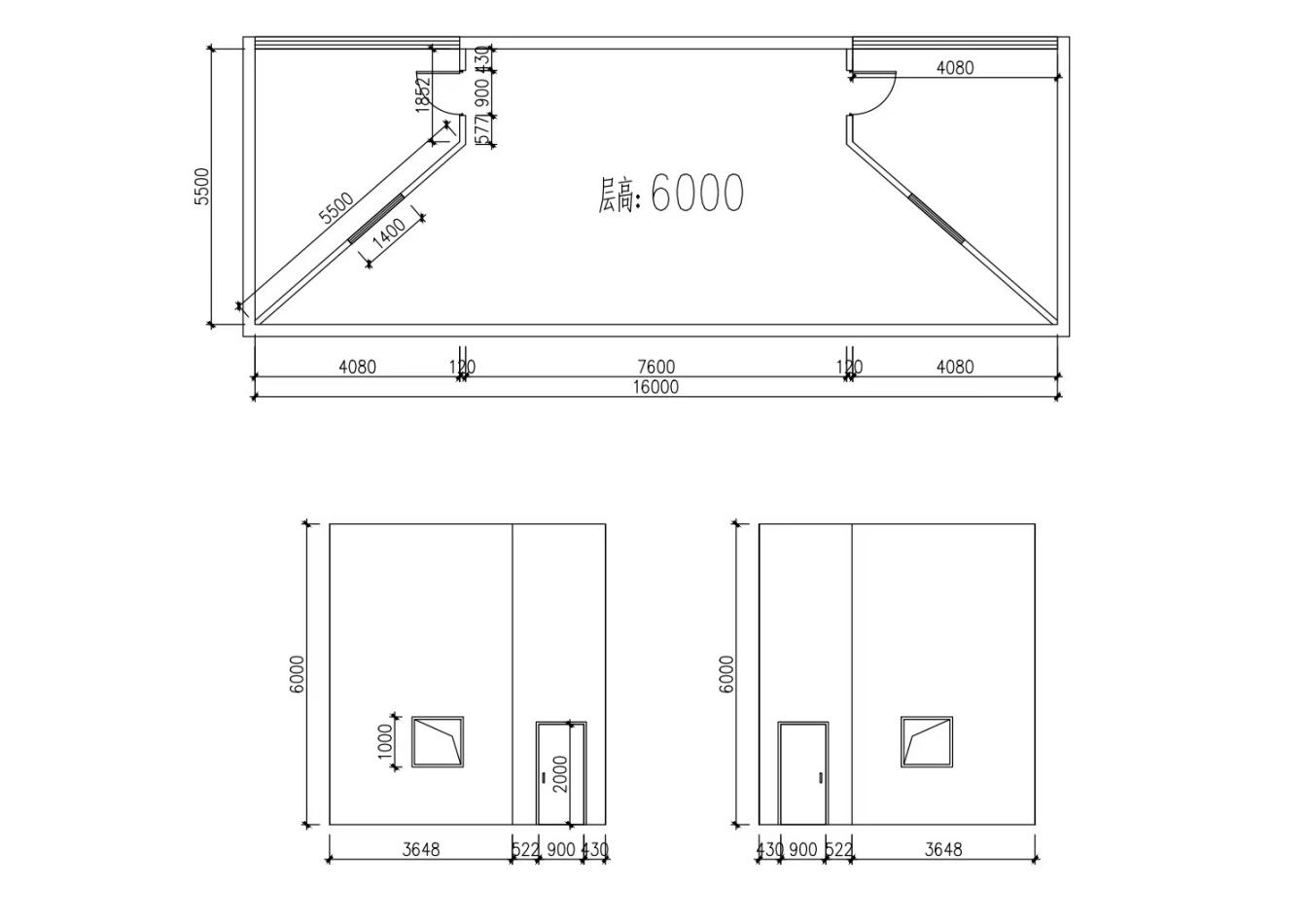 序号产品名称技术规格单位数量推荐品牌1室内LED全彩显示系统像素点间距 ≤2.0mm ,像素密度（点/㎡）≤250000 ,采用黑灯SMD 3in1 1515 铜线封装 ,屏体尺寸：宽7.04m×4m；整屏像素点：宽4000×高2240=8960000点；模组尺寸320mm*160mm2.刷新率：≥3840Hz；3.维护方式:电源、模组、接收卡，HUB卡全前维护，支持热插拔4.显示屏亮度:600-800nit:支持通过配套软件0-100%无级调节5.一体式箱体：箱体为压铸铝或镁铝合金材质，箱体背板为一次性整体压铸成型，背板和后盖均为压铸铝或镁铝合金材质，全金属自然散热结构，静音无风扇6.最大对比度：≥10000:1；7.亮度均匀性：≥98%；8.色温:2000K-10000K可调;调节步长100K9.色域覆盖率：≥120%10.可视视角：水平视角≥170°，垂直视角≥170°11.驱动方式：恒流驱动；12.功耗及能效:峰值功耗:≥600、平均功耗:≥20013.换帧频率:50&60HZ14.显示屏色度均匀性:偏差在±0.003CxCv之内15.箱体平整度(mm) ： ≤0.1  箱体间缝隙(mm) ：≤0.116.像素中心距偏差：≤3%17.像素失控率： ≤0.000001，无常亮点18.PFC 电源:电源采用110-220V宽电压，适应电网电压更广，电源功率因数≥0.95，转换效率88%                                                                                                         19.大屏生产厂商通过①ISO9001管理体系认证；②ISO14001管理体系认证；③ISO45001管理体系认证；20.★以上1~19项技术参数须提供具有CNAS认证、CMA认证或者ilac-MRA认证的第三方权威检测机构出具的检验报告复印件加盖报价单位公章。㎡28.16艾比森、雷曼、联建2全彩LED接收卡单卡最大带载 512×512像素，最多支持 24 组RGB 并行数据；支持色彩管理，将显示色域在多个色域之间自由切换，使显示屏色彩更精准。支持18Bit+,使LED显示屏灰阶提升4倍，有效处理低亮时灰度丢失问题，使图像显示更细腻。4、采用 12 个标准HUB75接口，具有高稳定性和高可靠性，适用于多种环境的搭建；5、支持逐点亮色度校正，可以对每个灯点的亮度和色度进行校正，有效消除色差，使整屏的亮度和色度达到高度均匀一致，提高显示屏的画质（响应条件  需要提供第三方检测机构出具的CNAS、 CMA、ilac-MRA的检测报告 ，需加盖报价单位公章）6、快速亮暗线调节在调试软件上进行快速亮暗线调节，快速解决因箱体及模组拼接造成的显示屏亮暗线，调节过程中即时生效，简单易用。7、配合支持 3D 功能的独立主控，在软件或独立主控的操作面板上开启 3D 功能，并设置 3D 参数，使画面显示 3D 效果。8、★Mapping功能开启，每个箱体上会显示数字，清楚告诉您当前箱体是哪个网口下的哪张接收卡，直观的看到显示屏连接状况。从此让箱体排查变得轻松简单，快速定位问题箱体，再也无需再爬上爬下，根据走线更改连屏文件即可（响应条件  需要提供第三方检测机构出具的CNAS、 CMA、ilac-MRA的检测报告 ，需加盖报价单位公章）9、支持预存画面设置，可以将指定图片设置为显示屏的开机、网线断开或无视频源信号时的画面或者最后一帧画面10、★可以监测自身的温度和电压，无需其他外设，在软件上可以查看接收卡的温度和电压，检测发送设备与接收卡间或接收卡与接收卡间的网络通讯质量，记录错误包数，协助排除网络通讯隐患，（响应条件  需要提供第三方检测机构出具的CNAS、 CMA、ilac-MRA的检测报告 ，需加盖报价单位公章）11、支持误码率监测接收卡间通讯时传输链路上的数据丢包情况；12、支持可以回读接收卡的固件程序并保存到本地，软件可以回读接收卡配置参数并保存到本地通过主备冗余机制增加接收卡间网线级联的可靠性。主备级联线路中，当其中一条线路出现故障时，另一条线路会即时工作，保证显示屏正常工作13、通过软件在接收卡上保存两份接收卡配置参数，其中一份作为备份参数，通过电源指示灯和状态指示灯不同闪烁状态可以判断，屏体工作状态，无需软件14、★可配合多功能卡，实现当温度高于设定值时，自动断电，或打开风扇空调降低温度，保证屏体安全（响应条件  需要提供第三方检测机构出具的CNAS、 CMA、ilac-MRA的检测报告 ，需加盖报价单位公章）15、★为保证产品的智能化，需提供智能LED显示屏运行状态监控系统和监控方法相关证书复印件，加盖报价单位公章；张66诺瓦、卡莱特、灵信雨3视频拼接处理器1.拥有完备的视频输入接口，1 路 HDMI 2.0，4 路 DVI，1 路 3G-SDI。2.多输出，大带载，支持 16 路网口和 4 路光纤输出，带载高达 1040万像素。3.支持 HDR 输出，能够极大地增强显示屏的画质，使画面色彩更加真实生动，细节更加清晰。4.支持个性化的画质缩放，支持三种画面缩放模式，包括点对点模式、全屏缩放、自定义缩放。5.多窗口显示，支持 5 窗口任意布局。6.支持预监输出画面，将预监内容通过 HDMI 发送到显示器显示。7.支持智能控制软件进行操作控制。8.支持逐点亮色度校正技术，校正过程快速高效，支持直接现场校正；（提逐点亮色度校正证书）9.支持场景预设，最多可创建 10 个用户场景作为模板保存，可直接调用，方便使用。10.支持 EDID 管理，支持用户自定义 EDID 和预设 EDID。11.设备可一键开启或关闭对应图层显示，提供更灵活的操作手段，增强产品实用性能。12.通过面板数字按键，可快速准确定义窗口大小位置等坐标信息，增强产品实用性能。13.产品本身集成视频处理器与发送卡于一体。（可提供《二合一嵌入式软件著作权证书》表明产品本身技术的优先性）14.★提供厂家3C认证证书。15.★提供LED显示屏控制软件和播放软件计算机软件著作权证书。套1诺瓦、卡莱特、灵信雨4显示屏框架及外立面装饰热镀锌管焊焊接制作，不锈钢包边（颜色根据业主要求确定），框架厚度≦12CM,显示含外框尺寸为：主屏（宽）7.04m*4m（高），固定于承重框架上。外立面用生态纤维格栅长城板作为装饰背景。所用材料必须全部符合国家标准。㎡28.16定制5屏体承重主框架底座50*50的镀锌角铁焊制，连接10*10槽钢，副框架及固定件为5*5镀锌方管。所用材料必须全部符合国家标准。项1定制6舞台更衣室、设备间新建（120㎡）轻钢龙骨、双层石膏板、环保乳胶漆、微孔吸音铝板吊顶、实木复合免漆门、铝合金玻璃窗，所用材料必须全部符合国家标准。可根据采购方具体要求和实际情况进行适当调整。（详见附件二）间　2　千年舟，兔宝宝，泰山　7配电柜40KW，一键式开关，分断上电，符合国标强制性要求。套1施耐德、德力西、正泰8音响线、电源线、网线6组10㎡电缆线进配电柜、配电柜8组3*2.5平方进屏体；国标优质6类无氧铜网络线连接控制室和显示屏用于信号传输。符合国标强制性要求。批1远东、起帆、大华、海康威视9LED电脑染色灯高亮72颗，电压:90-240V.  50/60Hz 功率:200W 光源: 3W*72 RGB）三合一（高亮灯珠）控制信号:声控 自走 主从和DMX512 通道：8CH/4CH 光束角度：15°，25°，30°，45° 效果：RGBW混色可达到16.7万种以上，频闪和调光功能 显示：四个LED管加四个按键开关选择菜单功能。配套定制吊杆吊顶安装。LED 的平均寿命为≥100000小时低功率消耗.超强亮度, 媲美普通放电泡, 无极限丰富亮丽色彩. DMX-512控制信号机壳采用流线型新潮的外壳, 一次成型无限的RGB或RGBW颜色混色系统光束角度15度- 45度可选高速的电子调节频闪可达1-18次/秒总调光控制通道可同时控制3个主颜色通道的明暗变化，具有主从同步运行功能, 音乐控制功能只20LONDON、CA、FQF10全频主扩音箱单15"全频音箱 低音190磁75芯，高音44芯系统     ：2分频频率响应 ：42Hz-18kHz驱动器   ：LF:15''x1;HF:1.5''x1 输入阻抗 ： 8Ohm系统灵敏性： 99Db消耗功率 ：550W                                                   □最大声压 Maximum：135dB                                        尺寸： W宽*D深*H高：430*430*680mm只2LONDON、CA、FQF11纯后级功率放大器8Ω2×800W/4Ω2×1300W  桥接单声8Ω2000W                                  产品说明：                                          1.采用德国H类线路，低频柔和度好，中频圆润，高频清晰透彻。                              2.全新设计外观3.滤波藕合电容采用红宝石的4.用料足 、功率足（如：HD7采用2000W环形变压器）5.静噪好（一般可控制在5毫伏左右，10毫伏以内）台1LONDON、CA、FQF12全频辅助音箱单12"全频音箱 低音190磁75芯（铝盆架） 高音：44芯 450W 系统           2分频频率响应       45Hz-19kHz驱动器         LF:12'x1;HF:1''x1 输入阻抗       8Ohm系统灵敏性     103Db最大声压       125dB                                                   尺寸： W宽*D深*H高：350*380*610mm只6LONDON、CA、FQF13纯后级功率放大器8Ω2×600W/4Ω2×900W  桥接单声8Ω1375W                                  产品说明： 1.采用德国H类线路，低频柔和度好，中频圆润，高频清晰透彻。                                                      2.全新设计外观3.滤波藕合电容采用红宝石的4.用料足 、功率足（如：HD7采用2000W环形变压器）5.静噪好（一般可控制在5毫伏左右，10毫伏以内）台3LONDON、CA、FQF14数字音频处理器1U机架空间4路输入8路输出                                                                        96KHz 采样频率，32-bit DSP处理器，24-bit A/D 及 D/A            2.4G 无线网卡功能，发射和接收：WIFI, 热点，路由器信号和电脑连接完成无线调试功能面板的功能键和编码轮直接设置或连接电脑控制可存储12种用户程序面板密码设定，锁定面板控制每路输入均有31段GEQ + 10 段 PEQ, 输出10段 PEQ;2 X 24 LCD 蓝色背光显示功能设置，8 段 LED 显示输入/ 输出的精确数字电平表，静音及编辑状态可变高/低通滤波器的斜率圴可设置，其中内塞尔 （Bessel）、巴特沃斯 （ Butterworth）可设置为12dB、18dB、24dB每倍频程，林克维茨 – 瑞莱（ Linkwitz – Riley ）可设置12dB、24dB、36dB、48dB每倍频程高/低通滤波器的参数可以独立调整，能够实现不对称的分频功能每路输入/输出均有延时和相位控制及静音设置，延时最长可达1000ms, 延时单位可选择毫秒(ms),米(m),英尺(ft)三种输出通道可控制增益，压限及选择输入通道信号，并同时选择多个输出通道关联同步调整所有参数台1LONDON、CA、FQF15前级效果器带处理器功能的全数字前级效果器；专业级255MHz主频，48KHz采样频率，24-Bit A/D及D/A转换,32-Bit浮点运算高速，高运算DSP处理器；6声道平衡输出,主输出通道设7段参量均衡（PEQ），电子分频（X-OVER）,输入选择及混合比例，极性，延时，压限,增益功能；中置，低音，环绕通道分别设5段参量均衡(PEQ),电子分频（X-OVER）,输入选择及混合比例，极性，延时，压限,增益功能；麦克风输入通道设有高、低通，音乐和麦克风16段独立参量均衡等功能；20组系统记忆功能,包含10种预置和10种自编，唱歌/热舞模式自动切换 ；面板操作两级锁定功能，有效防止误操作发生；台1LONDON、CA、FQF16调音台2编组4母线调音台                                         12路线路输入+2组立体声输入,内置16种数码效果器                                         内置多格式蓝牙MP3播放器,MP3音源可转入本机立体声声道进行调音或混合.                                                   分路3段美式EQ,带衰减带,带显示哑音选择开关.另设有监听功能.                                                       6路母线(BUS):主输出+两编组+监听室输出+录音输出与返回                                                  在无需外置设备下可独立完成6路不同音源的输出.                                            1路AUX外接与返回,双7段图视均衡                              100MM长行程推子控制.                                     内置48V幻象供电,内置80V-240V宽电压工作电源.台1LONDON、CA、FQF17反馈抑制器会议系统中防啸叫的完善解决方案                                                  采用双通道数字反馈技术每通道具有50个陷波器,自动扫描啸叫点并抑制                                       三级反馈抑制模式：3Hz / 6Hz / 9Hz   立体声或独立的双通道处理                                                            输入压缩功能，消除反馈同时更可扩展人声动态输入电平检测指示电子平衡的输入和输出端口XLR和TRS                                         三种接法: 并联AUX,并联编组，串联                                             自动保存台1LONDON、CA、FQF18无线一拖四鹅颈麦克风发射指标频率范围:640-690MHz通道数目：200调制方式：宽带FM最大频偏：60KHz频率响应：70Hz-18KHz工作温度：-10-55℃频率稳定度：±0.005%接收机接收方式：superheterodyne杂散抑制：≥80dB灵敏度：6dBμV时S/N＞80dBT.H.D: <0.5 @1KHz信噪比：105dB中频：110MHz,10.7MHz工作电压：DC 12V套2LONDON、CA、FQF19无线一拖二手持麦克风发射指标频率范围:640-690MHz通道数目：200调制方式：宽带FM最大频偏：60KHz频率响应：70Hz-18KHz工作温度：-10-55℃频率稳定度：±0.005﹪接收机接收方式：superheterodyne杂散抑制：≥80dB灵敏度：6dBμV时S/N＞80dBT.H.D: <0.5 @1KHz信噪比：105dB中频：110MHz,10.7MHz工作电压：DC 12V套1LONDON、CA、FQF20无线一拖二头戴麦克风发射指标频率范围:640-690MHz通道数目：200调制方式：宽带FM最大频偏：60KHz频率响应：70Hz-18KHz工作温度：-10-55℃频率稳定度：±0.005﹪接收机接收方式：superheterodyne杂散抑制：≥80dB灵敏度：6dBμV时S/N＞80dBT.H.D: <0.5 @1KHz信噪比：105dB中频：110MHz,10.7MHz工作电压：DC 12V套1LONDON、CA、FQF21无线信号放大器指向性天线放大器(400米)   天线类型：指向性天线支持接收机：4台工作频带：500MHz-950MHz 增益：6dB典型阻抗：50欧姆 典型指向性：椭圆形180°典型指向极性：垂直（于垂直安装）连接端子：固定式直角 BNC母座重量：326克    外形尺寸：348mm长×325mm高×25mm厚   构造：玻璃铜及铜膜镜层指向性天线放大器(400米)套2LONDON、CA、FQF22电源时序器 1 面板颜色：铁黑色 2 电力输入条件(单相3线)：AC90-260V 50-60HZ两相（三线：零，火，地） 3 通道数量：16路万用插座继电器受控与2路万用插座直通 4 继电器受控输出最大承受单路功率/总功率(无功功率）：6000W/15000W最大承受无功功率 5 输出电源插座规格：阻燃ABS材料，最大可承受10A电流磷铜材质，标准美式插座 6 功能特点：1.顺序开启逆序关闭 2.PASS键可全通道同时打开3.精准电压显示 4.漏电、过流保护 5.面板通道独立关闭 6.USB接口最大输出5V/500MA,可接DJ灯  7 每路开关间隔时间/定时时间：默认1秒 8 输出继电器触点电流：40A 277VAC 9 电路板规格：双面纤维板，主电源走线二次加厚加粗处理10 供电规格：内置开关电源，适用全球电压AC90-260V 50-60HZ11 主电缆线规格：3*4平方电缆线，总长度为1.5米（无配电源输入插头）12 开启类型：方船型开关13 外接控制开关接口：RS232中控14 功能显示电压显示表类型：红色数码管显示电压表15 电源净化功能（EMI专业电网滤波器）：无（可选配单独或每路带滤波器）16 短路过流保护断路器配置：断路器零，火线控制，漏电电流保护In 30MA/T≤0.1s，过流保护,（63A短路保护)17 机身尺寸：长482MM * 宽300MM * 高88MM（标准2U）毛重：5.5KG18 单机包装尺寸：长580MM * 宽435MM * 高120MM（进口牛皮面纸盒或彩印盒）19 整件重量与外包装尺寸：1件5台装共30KG，外包装尺寸：长590*宽39*高190MM台1LONDON、CA、FQF23灯光控制台240电脑控台电压:220V-240V,50-60Hz;总功率:10W;功能特点:DMX512国际标准;240路总通道数;12场程序(场)数.23步程序最大步数(场景);276步程序总步数(场景).0.1-25.5秒/步场景停顿时间,0.1-25.5秒场景渐变速度;24通道调光通道;LCD液晶显示屏,16×2字符;DMX512输出接口,128K大容量记忆卡;外型尺寸:485×215×75mm;套1LONDON、CA、FQF24控制设备机柜42U 机柜尺寸：2000*600*600 台2图腾、大唐、三拓25电脑I5十代以上CPU、8G运行内存、256G SSD、独立显卡、23.8LED显示器台126安装、调试、培训含售后项1国产优质序号产品名称技术规格单位数量品牌单价（元）合价（元）1室内LED全彩显示系统像素点间距 ≤2.0mm ,像素密度（点/㎡）≤250000 ,采用黑灯SMD 3in1 1515 铜线封装 ,屏体尺寸：宽7.04m×4m；整屏像素点：宽4000×高2240=8960000点；模组尺寸320mm*160mm2.刷新率：≥3840Hz；3.维护方式:电源、模组、接收卡，HUB卡全前维护，支持热插拔4.显示屏亮度:600-800nit:支持通过配套软件0-100%无级调节5.一体式箱体：箱体为压铸铝或镁铝合金材质，箱体背板为一次性整体压铸成型，背板和后盖均为压铸铝或镁铝合金材质，全金属自然散热结构，静音无风扇6.最大对比度：≥10000:1；7.亮度均匀性：≥98%；8.色温:2000K-10000K可调;调节步长100K9.色域覆盖率：≥120%10.可视视角：水平视角≥170°，垂直视角≥170°11.驱动方式：恒流驱动；12.功耗及能效:峰值功耗:≥600、平均功耗:≥20013.换帧频率:50&60HZ14.显示屏色度均匀性:偏差在±0.003CxCv之内15.箱体平整度(mm) ： ≤0.1  箱体间缝隙(mm) ：≤0.116.像素中心距偏差：≤3%17.像素失控率： ≤0.000001，无常亮点18.PFC 电源:电源采用110-220V宽电压，适应电网电压更广，电源功率因数≥0.95，转换效率88%                                                                                                         19.大屏生产厂商通过①ISO9001管理体系认证；②ISO14001管理体系认证；③ISO45001管理体系认证；20.★以上1~19项技术参数须提供具有CNAS认证、CMA认证或者ilac-MRA认证的第三方权威检测机构出具的检验报告复印件加盖加盖报价单位公章。㎡28.162全彩LED接收卡单卡最大带载 512×512像素，最多支持 24 组RGB 并行数据；支持色彩管理，将显示色域在多个色域之间自由切换，使显示屏色彩更精准。支持18Bit+,使LED显示屏灰阶提升4倍，有效处理低亮时灰度丢失问题，使图像显示更细腻。4、采用 12 个标准HUB75接口，具有高稳定性和高可靠性，适用于多种环境的搭建；5、支持逐点亮色度校正，可以对每个灯点的亮度和色度进行校正，有效消除色差，使整屏的亮度和色度达到高度均匀一致，提高显示屏的画质（响应条件  需要提供第三方检测机构出具的CNAS、 CMA、ilac-MRA的检测报告 ，需加盖报价单位公章）6、快速亮暗线调节在调试软件上进行快速亮暗线调节，快速解决因箱体及模组拼接造成的显示屏亮暗线，调节过程中即时生效，简单易用。7、配合支持 3D 功能的独立主控，在软件或独立主控的操作面板上开启 3D 功能，并设置 3D 参数，使画面显示 3D 效果。8、★Mapping功能开启，每个箱体上会显示数字，清楚告诉您当前箱体是哪个网口下的哪张接收卡，直观的看到显示屏连接状况。从此让箱体排查变得轻松简单，快速定位问题箱体，再也无需再爬上爬下，根据走线更改连屏文件即可（响应条件  需要提供第三方检测机构出具的CNAS、 CMA、ilac-MRA的检测报告 ，需加盖报价单位公章）9、支持预存画面设置，可以将指定图片设置为显示屏的开机、网线断开或无视频源信号时的画面或者最后一帧画面10、★可以监测自身的温度和电压，无需其他外设，在软件上可以查看接收卡的温度和电压，检测发送设备与接收卡间或接收卡与接收卡间的网络通讯质量，记录错误包数，协助排除网络通讯隐患，（响应条件  需要提供第三方检测机构出具的CNAS、 CMA、ilac-MRA的检测报告 ，需加盖报价单位公章）11、支持误码率监测接收卡间通讯时传输链路上的数据丢包情况；12、支持可以回读接收卡的固件程序并保存到本地，软件可以回读接收卡配置参数并保存到本地通过主备冗余机制增加接收卡间网线级联的可靠性。主备级联线路中，当其中一条线路出现故障时，另一条线路会即时工作，保证显示屏正常工作13、通过软件在接收卡上保存两份接收卡配置参数，其中一份作为备份参数，通过电源指示灯和状态指示灯不同闪烁状态可以判断，屏体工作状态，无需软件14、★可配合多功能卡，实现当温度高于设定值时，自动断电，或打开风扇空调降低温度，保证屏体安全（响应条件  需要提供第三方检测机构出具的CNAS、 CMA、ilac-MRA的检测报告 ，需加盖报价单位公章）15、★为保证产品的智能化，需提供智能LED显示屏运行状态监控系统和监控方法相关证书复印件，加盖报价单位公章；张663视频拼接处理器1.拥有完备的视频输入接口，1 路 HDMI 2.0，4 路 DVI，1 路 3G-SDI。2.多输出，大带载，支持 16 路网口和 4 路光纤输出，带载高达 1040万像素。3.支持 HDR 输出，能够极大地增强显示屏的画质，使画面色彩更加真实生动，细节更加清晰。4.支持个性化的画质缩放，支持三种画面缩放模式，包括点对点模式、全屏缩放、自定义缩放。5.多窗口显示，支持 5 窗口任意布局。6.支持预监输出画面，将预监内容通过 HDMI 发送到显示器显示。7.支持智能控制软件进行操作控制。8.支持逐点亮色度校正技术，校正过程快速高效，支持直接现场校正；（提逐点亮色度校正证书）9.支持场景预设，最多可创建 10 个用户场景作为模板保存，可直接调用，方便使用。10.支持 EDID 管理，支持用户自定义 EDID 和预设 EDID。11.设备可一键开启或关闭对应图层显示，提供更灵活的操作手段，增强产品实用性能。12.通过面板数字按键，可快速准确定义窗口大小位置等坐标信息，增强产品实用性能。13.产品本身集成视频处理器与发送卡于一体。（可提供《二合一嵌入式软件著作权证书》表明产品本身技术的优先性）14.★提供厂家3C认证证书。15.★提供LED显示屏控制软件和播放软件计算机软件著作权证书。套14显示屏框架及外立面装饰热镀锌管焊焊接制作，不锈钢包边（颜色根据业主要求确定），框架厚度≦12CM,显示含外框尺寸为：主屏（宽）7.04m*4m（高），固定于承重框架上。外立面用生态纤维格栅长城板作为装饰背景。所用材料必须全部符合国家标准。㎡28.165屏体承重主框架底座50*50的镀锌角铁焊制，连接10*10槽钢，副框架及固定件为5*5镀锌方管。所用材料必须全部符合国家标准。项16舞台更衣室、设备间新建（120㎡）轻钢龙骨、双层石膏板、环保乳胶漆、微孔吸音铝板吊顶、实木复合免漆门、铝合金玻璃窗（设备间），所用材料必须全部符合国家标准。可根据采购方具体要求和实际情况进行适当调整。（详见附件二）间　2　7配电柜40KW，一键式开关，分断上电，符合国标强制性要求。套18音响线、电源线、网线6组10㎡电缆线进配电柜、配电柜8组3*2.5平方进屏体；国标优质6类无氧铜网络线连接控制室和显示屏用于信号传输。符合国标强制性要求。批19LED电脑染色灯高亮72颗，电压:90-240V.  50/60Hz 功率:200W 光源: 3W*72 RGB）三合一（高亮灯珠）控制信号:声控 自走 主从和DMX512 通道：8CH/4CH 光束角度：15°，25°，30°，45° 效果：RGBW混色可达到16.7万种以上，频闪和调光功能 显示：四个LED管加四个按键开关选择菜单功能。配套定制吊杆吊顶安装。LED 的平均寿命为≥100000小时低功率消耗.超强亮度, 媲美普通放电泡, 无极限丰富亮丽色彩. DMX-512控制信号机壳采用流线型新潮的外壳, 一次成型无限的RGB或RGBW颜色混色系统光束角度15度- 45度可选高速的电子调节频闪可达1-18次/秒总调光控制通道可同时控制3个主颜色通道的明暗变化，具有主从同步运行功能, 音乐控制功能只2010全频主扩音箱单15"全频音箱 低音190磁75芯，高音44芯系统     ：2分频频率响应 ：42Hz-18kHz驱动器   ：LF:15''x1;HF:1.5''x1 输入阻抗 ： 8Ohm系统灵敏性： 99Db消耗功率 ：550W                                                   □最大声压 Maximum：135dB                                        尺寸： W宽*D深*H高：430*430*680mm只211纯后级功率放大器8Ω2×800W/4Ω2×1300W  桥接单声8Ω2000W                                  产品说明：                                          1.采用德国H类线路，低频柔和度好，中频圆润，高频清晰透彻。                              2.全新设计外观3.滤波藕合电容采用红宝石的4.用料足 、功率足（如：HD7采用2000W环形变压器）5.静噪好（一般可控制在5毫伏左右，10毫伏以内）台112全频辅助音箱单12"全频音箱 低音190磁75芯（铝盆架） 高音：44芯 450W 系统           2分频频率响应       45Hz-19kHz驱动器         LF:12'x1;HF:1''x1 输入阻抗       8Ohm系统灵敏性     103Db最大声压       125dB                                                   尺寸： W宽*D深*H高：350*380*610mm只613纯后级功率放大器8Ω2×600W/4Ω2×900W  桥接单声8Ω1375W                                  产品说明： 1.采用德国H类线路，低频柔和度好，中频圆润，高频清晰透彻。                                                      2.全新设计外观3.滤波藕合电容采用红宝石的4.用料足 、功率足（如：HD7采用2000W环形变压器）5.静噪好（一般可控制在5毫伏左右，10毫伏以内）台314数字音频处理器1U机架空间4路输入8路输出                                                                        96KHz 采样频率，32-bit DSP处理器，24-bit A/D 及 D/A            2.4G 无线网卡功能，发射和接收：WIFI, 热点，路由器信号和电脑连接完成无线调试功能面板的功能键和编码轮直接设置或连接电脑控制可存储12种用户程序面板密码设定，锁定面板控制每路输入均有31段GEQ + 10 段 PEQ, 输出10段 PEQ;2 X 24 LCD 蓝色背光显示功能设置，8 段 LED 显示输入/ 输出的精确数字电平表，静音及编辑状态可变高/低通滤波器的斜率圴可设置，其中内塞尔 （Bessel）、巴特沃斯 （ Butterworth）可设置为12dB、18dB、24dB每倍频程，林克维茨 – 瑞莱（ Linkwitz – Riley ）可设置12dB、24dB、36dB、48dB每倍频程高/低通滤波器的参数可以独立调整，能够实现不对称的分频功能每路输入/输出均有延时和相位控制及静音设置，延时最长可达1000ms, 延时单位可选择毫秒(ms),米(m),英尺(ft)三种输出通道可控制增益，压限及选择输入通道信号，并同时选择多个输出通道关联同步调整所有参数台115前级效果器带处理器功能的全数字前级效果器；专业级255MHz主频，48KHz采样频率，24-Bit A/D及D/A转换,32-Bit浮点运算高速，高运算DSP处理器；6声道平衡输出,主输出通道设7段参量均衡（PEQ），电子分频（X-OVER）,输入选择及混合比例，极性，延时，压限,增益功能；中置，低音，环绕通道分别设5段参量均衡(PEQ),电子分频（X-OVER）,输入选择及混合比例，极性，延时，压限,增益功能；麦克风输入通道设有高、低通，音乐和麦克风16段独立参量均衡等功能；20组系统记忆功能,包含10种预置和10种自编，唱歌/热舞模式自动切换 ；面板操作两级锁定功能，有效防止误操作发生；台116调音台2编组4母线调音台                                         12路线路输入+2组立体声输入,内置16种数码效果器                                         内置多格式蓝牙MP3播放器,MP3音源可转入本机立体声声道进行调音或混合.                                                   分路3段美式EQ,带衰减带,带显示哑音选择开关.另设有监听功能.                                                       6路母线(BUS):主输出+两编组+监听室输出+录音输出与返回                                                  在无需外置设备下可独立完成6路不同音源的输出.                                            1路AUX外接与返回,双7段图视均衡                              100MM长行程推子控制.                                     内置48V幻象供电,内置80V-240V宽电压工作电源.台117反馈抑制器会议系统中防啸叫的完善解决方案                                                  采用双通道数字反馈技术每通道具有50个陷波器,自动扫描啸叫点并抑制                                       三级反馈抑制模式：3Hz / 6Hz / 9Hz   立体声或独立的双通道处理                                                            输入压缩功能，消除反馈同时更可扩展人声动态输入电平检测指示电子平衡的输入和输出端口XLR和TRS                                         三种接法: 并联AUX,并联编组，串联                                             自动保存台118无线一拖四鹅颈麦克风发射指标频率范围:640-690MHz通道数目：200调制方式：宽带FM最大频偏：60KHz频率响应：70Hz-18KHz工作温度：-10-55℃频率稳定度：±0.005%接收机接收方式：superheterodyne杂散抑制：≥80dB灵敏度：6dBμV时S/N＞80dBT.H.D: <0.5 @1KHz信噪比：105dB中频：110MHz,10.7MHz工作电压：DC 12V套219无线一拖二手持麦克风发射指标频率范围:640-690MHz通道数目：200调制方式：宽带FM最大频偏：60KHz频率响应：70Hz-18KHz工作温度：-10-55℃频率稳定度：±0.005﹪接收机接收方式：superheterodyne杂散抑制：≥80dB灵敏度：6dBμV时S/N＞80dBT.H.D: <0.5 @1KHz信噪比：105dB中频：110MHz,10.7MHz工作电压：DC 12V套120无线一拖二头戴麦克风发射指标频率范围:640-690MHz通道数目：200调制方式：宽带FM最大频偏：60KHz频率响应：70Hz-18KHz工作温度：-10-55℃频率稳定度：±0.005﹪接收机接收方式：superheterodyne杂散抑制：≥80dB灵敏度：6dBμV时S/N＞80dBT.H.D: <0.5 @1KHz信噪比：105dB中频：110MHz,10.7MHz工作电压：DC 12V套121无线信号放大器指向性天线放大器(400米)   天线类型：指向性天线支持接收机：4台工作频带：500MHz-950MHz 增益：6dB典型阻抗：50欧姆 典型指向性：椭圆形180°典型指向极性：垂直（于垂直安装）连接端子：固定式直角 BNC母座重量：326克    外形尺寸：348mm长×325mm高×25mm厚   构造：玻璃铜及铜膜镜层指向性天线放大器(400米)套222电源时序器 1 面板颜色：铁黑色 2 电力输入条件(单相3线)：AC90-260V 50-60HZ两相（三线：零，火，地） 3 通道数量：16路万用插座继电器受控与2路万用插座直通 4 继电器受控输出最大承受单路功率/总功率(无功功率）：6000W/15000W最大承受无功功率 5 输出电源插座规格：阻燃ABS材料，最大可承受10A电流磷铜材质，标准美式插座 6 功能特点：1.顺序开启逆序关闭 2.PASS键可全通道同时打开3.精准电压显示 4.漏电、过流保护 5.面板通道独立关闭 6.USB接口最大输出5V/500MA,可接DJ灯  7 每路开关间隔时间/定时时间：默认1秒 8 输出继电器触点电流：40A 277VAC 9 电路板规格：双面纤维板，主电源走线二次加厚加粗处理10 供电规格：内置开关电源，适用全球电压AC90-260V 50-60HZ11 主电缆线规格：3*4平方电缆线，总长度为1.5米（无配电源输入插头）12 开启类型：方船型开关13 外接控制开关接口：RS232中控14 功能显示电压显示表类型：红色数码管显示电压表15 电源净化功能（EMI专业电网滤波器）：无（可选配单独或每路带滤波器）16 短路过流保护断路器配置：断路器零，火线控制，漏电电流保护In 30MA/T≤0.1s，过流保护,（63A短路保护)17 机身尺寸：长482MM * 宽300MM * 高88MM（标准2U）毛重：5.5KG18 单机包装尺寸：长580MM * 宽435MM * 高120MM（进口牛皮面纸盒或彩印盒）19 整件重量与外包装尺寸：1件5台装共30KG，外包装尺寸：长590*宽39*高190MM台123灯光控制台240电脑控台电压:220V-240V,50-60Hz;总功率:10W;功能特点:DMX512国际标准;240路总通道数;12场程序(场)数.23步程序最大步数(场景);276步程序总步数(场景).0.1-25.5秒/步场景停顿时间,0.1-25.5秒场景渐变速度;24通道调光通道;LCD液晶显示屏,16×2字符;DMX512输出接口,128K大容量记忆卡;外型尺寸:485×215×75mm;套124控制设备机柜42U 机柜尺寸：2000*600*600 台225电脑I5十代以上CPU、8G运行内存、256G SSD、独立显卡、23.8LED显示器台126安装、调试、培训含售后项1合  计合  计大写：                           小写：                        大写：                           小写：                        大写：                           小写：                        大写：                           小写：                        大写：                           小写：                        大写：                           小写：                        